KARTA KWALIFIKACYJNA UCZESTNIKA WYPOCZYNKUI. INFORMACJE DOTYCZĄCE WYPOCZYNKU1. Forma wypoczynku 1)            	kolonia 
            	zimowisko 
            	obóz 
            	biwak 
            	półkolonia 
            	inna forma wypoczynku ............................................. 
                                                                        (proszę podać formę) 2. Termin wypoczynku ............................... – ........................................ 
3. Adres wypoczynku, miejsce lokalizacji wypoczynku
............................................................................................................................................................................................................................................................................................................. 
Trasa wypoczynku o charakterze wędrownym2) ....................................................................................................................................................... ...................................................................................................................................................... 
Nazwa kraju w przypadku wypoczynku organizowanego za granicą ......................................................................................				.............................................................. (miejscowość, data) 					          (podpis organizatora wypoczynku) II. INFORMACJE DOTYCZĄCE UCZESTNIKA WYPOCZYNKU1. Imię (imiona) i nazwisko ......................................................................................................................................... 
2. Imiona i nazwiska rodziców ......................................................................................................................................... ......................................................................................................................................... 
3. Rok urodzenia ................................................................................................................. 
4. Adres zamieszkania .......................................................................................................
 5. Adres zamieszkania lub pobytu rodziców3)
......................................................................................................................................... 
6. Numer telefonu rodziców lub numer telefonu osoby wskazanej przez pełnoletniego uczestnika wypoczynku,  w czasie trwania wypoczynku .......................................................................................................................................... ........................................................................................................................................... 
7. Informacja o specjalnych potrzebach edukacyjnych uczestnika wypoczynku, w szczególności
 o potrzebach  wynikających z niepełnosprawności, niedostosowania  społecznego lub zagrożenia niedostosowaniem społecznym ....................................................................................................................................................................................................................................................................................................................................................................................................................................... 
8. Istotne dane o stanie zdrowia uczestnika wypoczynku, rozwoju psychofizycznym
i stosowanej diecie  (np. na co uczestnik jest uczulony, jak znosi jazdę samochodem, 
czy przyjmuje stale leki i w jakich dawkach, czy  nosi aparat ortodontyczny lub okulary) ....................................................................................................................................................... ....................................................................................................................................................... .......................................................................................................................................................
 o szczepieniach ochronnych (wraz z podaniem roku lub przedstawienie książeczki zdrowia 
z aktualnym wpisem szczepień): 
tężec ...........................................................................................................................................
błonica .........................................................................................................................................
dur ............................................................................................................................................... 
inne ..............................................................................................................................................
......................................................................................................................................................
.oraz numer PESEL uczestnika wypoczynku Wyrażam zgodę na przetwarzanie danych osobowych zawartych w karcie kwalifikacyjnej na potrzeby niezbędne do zapewnienia bezpieczeństwa i ochrony zdrowia uczestnika wypoczynku (zgodnie z ustawą z dnia 29 sierpnia 1997 r. o ochronie danych osobowych (Dz. U. z 2015 r. poz. 2135, z późn. zm.)). .........................................           ................................................................................................... (data)                                                                    (podpis rodziców/pełnoletniego uczestnika wypoczynku) 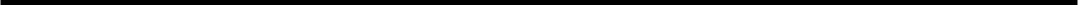 III. DECYZJA ORGANIZATORA WYPOCZYNKU O ZAKWALIFIKOWANIU UCZESTNIKA WYPOCZYNKU DO UDZIAŁU W WYPOCZYNKU Postanawia się1)
 zakwalifikować i skierować uczestnika na wypoczynek 
 odmówić skierowania uczestnika na wypoczynek ze względu ....................................................................................................................................................... ....................................................................................................................................................... .........................................                         .................................................................................... (data)                                                                                                  (podpis organizatora wypoczynku) IV. POTWIERDZENIE PRZEZ KIEROWNIKA WYPOCZYNKU POBYT 
U UCZESTNIKA WYPOCZYNKU W MIEJSCU WYPOCZYNKUUczestnik przebywał ......................................................................................................................................................                      
                                                    (adres miejsca wypoczynku)od dnia (dzień, miesiąc, rok) ....................................... …………. do dnia (dzień, miesiąc, rok) ……………………………………………………………….............................................................................................                      ................................................................................... (data)                                                                                             (podpis kierownika wypoczynku) V. INFORMACJA KIEROWNIKA WYPOCZYNKU O STANIE ZDROWIA UCZESTNIKA WYPOCZYNKU W CZASIE TRWANIA WYPOCZYNKU ORAZ O CHOROBACH PRZEBYTYCH W JEGO TRAKCIE ....................................................................................................................................................... ....................................................................................................................................................... ....................................................................................................................................................... ………………………..                                                       …………………………………...  (miejscowość, data)                                                                                          (podpis kierownika wypoczynku) VI. INFORMACJE I SPOSTRZEŻENIA WYCHOWAWCY WYPOCZYNKU DOTYCZĄCE UCZESTNIKA WYPOCZYNKU ....................................................................................................................................................... ....................................................................................................................................................... ....................................................................................................................................................... ....................................................................................................................................................... ....................................................................................................................................................... .........................................             .................................................................................... (miejscowość, data)                                                                     (podpis wychowawcy wypoczynku) ––––––––––––––– 1)Właściwe zaznaczyć znakiem „X”. 2)W przypadku wypoczynku o charakterze wędrownym. 3)W przypadku uczestnika niepełnoletniego